Akademia Wychowania Fizycznego w KrakowieWNIOSEK O PRZYDZIAŁ W DOMU STUDENCKIM:- miejsca w pokoju dwuosobowym  - miejsca w zestawie pokoi trzyosobowychna rok akademicki 2023/2024Dane osoby ubiegającej się o przydział: Nazwisko: ………………………………….. Imię:……………………………………….. Numer PESEL:  Seria i numer dokumentu tożsamości: …………………………………………………Uczelnia …………….	Wydział …………..….	Kierunek ……..……………Rok studiów ……………………………………….podać rok studiów, na którym wnioskodawca będzie studiował w nadchodzącym roku akademickim.Poziom studiów  I stopnia  II stopnia  jednolite magisterskie  doktoranckie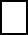 Miejsce zatrudnienia w przypadku osób nie będących studentami:  ……………………………………………………………………………………………….Adres stałego zamieszkania: ………………………………………………………………………………………………………………………kod pocztowy, poczta, miejscowość, ulica, numer, województwo Odległość stałego miejsca zamieszkania wnioskodawcy od Krakowa ……… kmAdres do korespondencji jak wyżej  inny  - podać:………………………………………………………………………………………………… Dane kontaktowe  telefon…… …………………e-mail ……………………………………Wnoszę o przydział na rok akademicki 2023/2024: - miejsca w pokoju dwuosobowym  - miejsca w zestawie trzyosobowych pokoi 3. Oświadczenie :W przypadku otrzymania przydziału zobowiązuję się do wpłacenia na konto uczelni nr: 72 1240 2294 1111 0010 2595 8547 kaucji w wysokości:  850,00 zł za miejsce w pokoju dwuosobowym,1100,00 zł za miejsce w zestawie trzyosobowych pokoi w terminie do 20 września br..Brak wpłaty w ww. terminie (decyduje data wpływu na wskazane konto uczelni) będzie równoznaczny z moją rezygnacją z przydzielonego miejsca.	………………………………………	      Podpis studenta (wnioskodawcy)	  - zaznacz właściwy wybór / opcję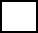 